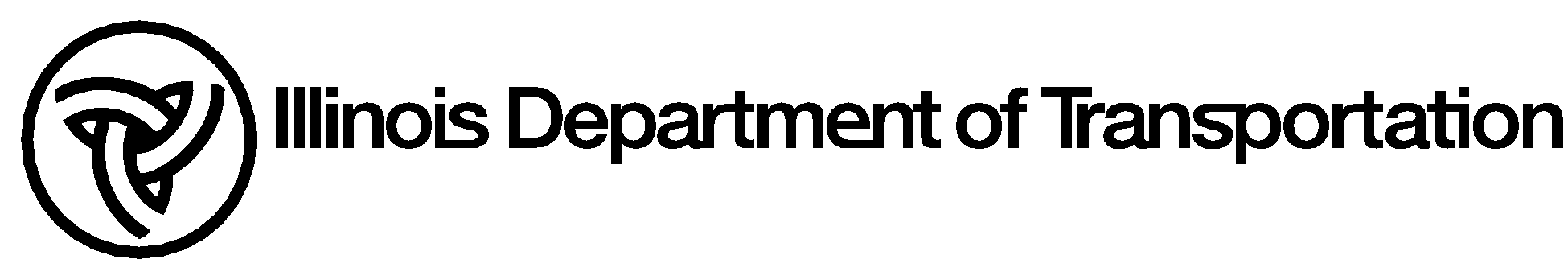 	Memorandum	To:	Studies & Plans Squads                PPM 80-02	From:	J. N. Fiser                                      Revised By:  Dave Burkybile	Subject:	Proprietary Items	Date:	March 27, 1991                        Revised Date:  October 20, 2015PLAN PREPARATION MEMORANDUM 80-02BACKGROUNDThis memorandum revises Plan Preparation Memorandum 90.233P, Proprietary Items and supplements Chapter 5-102.1 of the Bureau of Operations Traffic Policies and Procedures Manual and Memorandum “Traffic Signal Equipment on Contracts” from R.W. Jones dated  in providing guidelines regarding the specification of traffic signal equipment.PROCEDUREAs a summary of the above, the Bureau of Design and Environment has recently instructed us regarding the use of proprietary items on contracts.  As a rule, this is to be avoided.  Only a few exceptions exist such as:When replacing “in kind” is essential.When specified by others who will have to maintain the item.When three or more name brand items are listed to choose from.Generally, proprietary items can only be specified when they are to be maintained by a local agency which has a brand preference.  In this case, coordination and approval of the Traffic Operations Engineer is required.  Proprietary Specification requests are on file and retained by the Traffic Operations Engineer.80-02.doc